Department of Human Resources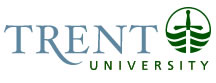 OPSEU Job DescriptionJob Title: 	Clinical Learning Centre Senior Demonstrator				Job Number: 	SS-071					NOC: 	4012Band: 	10Department: 	Trent/Fleming School of Nursing				Supervisor Title: 	Dean, Trent/Fleming School of Nursing			Last Reviewed:	March 25, 2014Job PurposeThe Clinical Learning Centre Senior Demonstrator develops and oversees learning experiences in the TFSON Clinical Learning Centre.  The facilitator collaborates with the Clinical Learning Centre Coordinator and the faculty teaching theory and clinical courses to develop and modify simulation scenarios to meet the curricular requirements of novice to advanced students in nursing and in inter-professional learning.  To achieve a pedagogically sound environment for complex learning to occur, this Registered Nurse, who is an expert in both nursing practice and education, participates as a team member with other learning centre support staff in providing an effective learning environment.  Key ActivitiesInstructional ActivitiesDirect instruction: Teaches course content in the clinical learning centreSupervises, supports and evaluates students during practice and debriefing of specific learning experiencesLiaises with Clinical Learning Centre Demonstrators in the evaluation of individual studentsDevelops and supervises simulation based remediation for students who may be at risk of clinical failureTeaches groups of students in the clinical learning centre to maintain and improve own skills and to role model best practicesWorks with Clinical Learning Centre Demonstrators, faculty and staff to develop their skills in supervising and debriefing simulation scenarios Participates in selection, training and evaluation of standardized patients.Educational development: Consults with the Clinical Learning Centre Coordinator and the faculty on development of scenarios that optimize simulation capability and promote progressive psychomotor and critical thinking skillsHelps to develop a portfolio of simulation scenarios appropriate for different levels of students in nursing and inter-professional learning sessionsWorks with other members of the Clinical Learning Centre to develop manuals that outline the learning expectations and equipment requirements for each scenario.  Consults with faculty to incorporate best practices in clinical learning centre teaching Works with the Clinical Learning Centre Coordinator and the Clinical Course Coordinators to facilitate the integration of simulation experiences into specific courses Creates a positive learning environment, working with the Clinical Learning Centre Coordinator to develop and revise policies for student experiences in the laboratories. Coordination of laboratory experiences:Coordinates the day-to-day operations of the teaching laboratories/sessions for which she/he is responsible Liaises with the Clinical Learning Centre Coordinator and the clinical course coordinators to integrate simulation into courses and ensure effective use of labs to achieve learning outcomes of the course. Ensures that appropriate supplies and equipment are in place and simulators are appropriately programmed before teaching sessions begin. Liaison and representation of the School;Liaises with counterparts in other professional programs for smooth and equitable use of TFSON Learning Centre spaceParticipates with members of other professional departments at Trent University and Fleming College in the development and teaching of inter-professional scenarios.Liaises with faculty to ensure timely integration of simulation into courses.Performs other duties as required for smooth functioning of the Clinical Learning Centre and teaching programEvaluation and research;Works as a member of the Clinical Learning Centre team to create procedures to collect data for formative and summative evaluation of simulation experiencesParticipates in planning and implementation of simulation research, including participation as a co-investigator, data collection and analysis.Maintains an up-to-date bibliography of writings and web sites on simulation Attends workshops and conferences to learn about new developments and share TFSON experiencesEducation Masters Degree in Nursing or related field. Current registration with the College of Nurses of Ontario is required. Experience RequiredFive years of clinical and/or laboratory  experience including two years of teaching experienceKnowledge of simulation at low, medium, and high degrees of fidelityKnowledge of computers Strong interpersonal, communication, collaboration and negotiation skillsAbility to manage complex situations involving large numbers of peopleResponsibility for the Work of OthersIndirect ResponsibilityClinical Learning Centre DemonstratorsClinical Learning Centre TechnicianCommunicationInternal:Students: teaching, assignment and evaluation Technicians: equipment repair and replacement  Staff and Faculty: answer queries Faculty: department business  Clinical Learning Centre Demonstrators: explanation of learning experiences External:Clinical learning centre senior demonstrators/facilitators at other schools of nursingClinician colleagues in the Peterborough-Oshawa-Toronto areaMotor/ Sensory SkillsFine Motor Skills - manipulating equipment and measuring devices, keyboarding and data entryDexterity - precision in manipulating and programming simulation equipment Hearing - responding to student and faculty queriesSight - reading reports, precision in manipulating and programming simulation equipmentTouch - precision in manipulating and programming simulation equipmentEffortMental:Sustained concentration - evaluating student performance, reading new material, analyzing problems, using software and working with simulation equipmentPhysical:Standing, Walking - overseeing and running clinical learning centre learning sessionsLifting - Moving equipment and rearranging labs/classrooms.Working ConditionsPhysicalPsychological:Complaints - Complaints from faculty and studentsConflicting work priorities and deadlines - labs, manuals, assignmentsAngry students upset with evaluation - Directing students to the appropriate personInterruptions - Interruptions from studentsLack of control over pace of work - academic term “end rush”Multiple competing demands - instructing in several courses.Variable work schedule	